Vážení účastníci,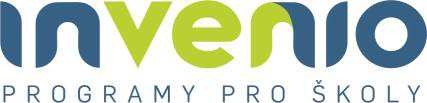 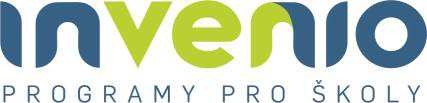 chystáte se na kurz pro školní třídy s názvem Invenio. Samotný název projektu znamená objevovat nebo nalézat a my pevně věříme, že zde najdete mnoho inspirace a podnětů jak pro sebe, tak pro celou vaši třídu. Čekají vás 3 dny plné zajímavých aktivit, diskusí, zážitků a především možností více poznat nové spolužáky, abyste se ve vaší třídě mohli cítit co nejlépe. Za organizátory vás chci ujistit, že uděláme vše pro to, aby tento kurz byl pro vás přínosem.Na kurz si, prosím, vezmětespacák a oblečení na spaní (spaní je na postelích)přezůvkypohodlné oblečení na aktivity uvnitř domusportovní oblečení, ve kterém vám nebude zima a zároveň vám nebude bránit ve sportovních aktivitách venku – doporučujeme spíše takové, které si můžete případně umazat.něco do deště (nepromokavou lehkou bundu nebo pláštěnku)pevnější boty na sport a do přírody (ideálně takové, které si můžete ušpinit)(případně druhé náhradní boty)léky (pokud nějaké užíváte)repelent (v teplých měsících)láhev na pití a pokrývku proti slunci (v teplých měsících)hygienické potřebyosobní doklady, kartičku pojištěnce a zdravotní deklaraciTěšíme se na vás! ZÁVAZNÁ PŘIHLÁŠKA – prima3.10. – 5.10. 2022……………….…………………………………….………………………………………….. jméno a příjmení……………………………………………………….………………………………………… adresa trvalého bydliště……………………………………………..………………………………………………….. datum narození………………………………………………………………………………………………….. státní příslušnost………………………………………………………………………………………………….. telefon na zákonného zástupce (nepovinné)…………………………………………………………………………………………………. podpis zákonného zástupceCena kurzu je 1990 Kč. Zahrnuje kurzovné, ubytování a stravování 5x denně. 
Cena nezahrnuje lůžkoviny (nutný je spacák). Místem konání je Komunitní centrum Hostivař. Projekt je finančně podporován Arcibiskupstvím pražským.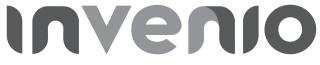 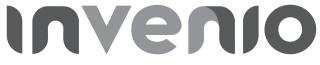 